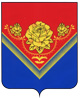 Российская ФЕДЕРАЦИЯФИНАНСОВОЕ УПРАВЛЕНИЕ АДМИНИСТРАЦИИГОРОДСКОГО ОКРУГА ПАВЛОВСКИЙ ПОСАДМОСКОВСКОЙ ОБЛАСТИПРИКАЗот  «15» февраля  2022   № 4г. Павловский ПосадО внесении изменений в Постановление Администрации городского округаПавловский Посад Московской областиот 08.11.2021  № 1984 «Об утверждении перечня главных администраторов доходов бюджета городского округа Павловский Посад Московской области» В соответствии с пунктом 3.2 статьи 160.1 Бюджетного кодекса Российской Федерации и Постановлением Администрации городского округа Павловский Посад Московской области от 28.10.2021 № 1936 «Об утверждении Порядка внесения изменений в перечень главных администраторов доходов бюджета городского округа Павловский Посад Московской области»,П Р И К А З Ы В А Ю:Дополнить приложение к Постановлению Администрации городского округа Павловский Посад Московской области от 08.11.2021  № 1984 «Об утверждении перечня главных администраторов доходов бюджета городского округа Павловский Посад Московской области» следующим кодом бюджетной классификацииНачальник управления                                                                     	           	Г.Б. Ильинова№ п/пКод адми-нистра-тораКод классификации доходовНаименование 1234Администрация городского округа Павловский Посад Московской областиАдминистрация городского округа Павловский Посад Московской областиАдминистрация городского округа Павловский Посад Московской области1.87002202 25750 04 0000 150Субсидии бюджетам городских округов на реализацию мероприятий по модернизации школьных систем образования